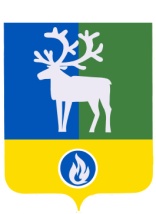 БЕЛОЯРСКИЙ РАЙОНХАНТЫ-МАНСИЙСКИЙ АВТОНОМНЫЙ ОКРУГ – ЮГРААДМИНИСТРАЦИЯ БЕЛОЯРСКОГО РАЙОНАКОМИТЕТ ПО ФИНАНСАМ И НАЛОГОВОЙ ПОЛИТИКЕ БЕЛОЯРСКОГО РАЙОНАРАСПОРЯЖЕНИЕ от « 04 » октября 2022 года                                                         		№   30 - рО порядке формирования и хранения документов операционного дня	С целью обеспечения ежедневного формирования и хранения документов операционного дня по счетам бюджетов 03231, 03234, 03232:Утвердить порядок формирования и хранения документов операционного дня в электронном архиве (Приложение №1).Утвердить заявку на передачу файлов в электронный архив на магнитных и оптических носителях информации (Приложение №2).Назначить администратором электронного архива, ответственным за учет и запись информации на магнитных и оптических носителях информации  Шумилову Татьяну Николаевну, консультанта отдела по информационным ресурсам и защите информации, ответственным за соответствие состава и объема записанной информации на магнитных и оптических носителях (по согласованию).        В отделе казначейского исполнения бюджета Комитета по финансам и налоговой политике администрации Белоярского района назначить ответственным за подготовку файлов для передачи в электронный архив на магнитных и оптических носителях информации по учету средств, отраженных на лицевых счетах казенных, автономных и бюджетных учреждений Белоярского района, поселений в границах Белоярского района, а также средств, поступающих во временное распоряжение на Мартынову Наталью Александровну.Ответственность за утрату файлов, не переданных администратору электронного архива, возложить на начальника отдела казначейского исполнения бюджета Комитета по финансам и налоговой политике администрации Белоярского района Коломоец Валентину Александровну.Утвердить перечень формирования документов операционного дня по счетам 03231, 03234, 03232 для хранения в электронном архиве (Приложение №3).Утвердить перечень формирования документов операционного дня по счетам 03231, 03234, 03232 для передачи в отдел по учету и отчетности документов на бумажных носителях (Приложение №4).Признать утратившим силу Распоряжение Комитета по финансам и налоговой политике администрации Белоярского района №21-р от 16 ноября 2016 года.Контроль за выполнением настоящего распоряжения возложить на начальника отдела казначейского исполнения бюджета Комитета по финансам и налоговой политике администрации Белоярского района Коломоец Валентину Александровну.     Заместитель главы Белоярского     района, председатель Комитета     по финансам и налоговой политике     администрации Белоярского района                                                  И.А. Плохих                                                                                                             ПРИЛОЖЕНИЕ 1к распоряжению Комитета по финансам и налоговой политике администрации Белоярского района «О порядке формирование и хранения документов операционного дня»       от « 04 »  октября 2022 г. № 30-р                                   Порядок формирования и хранения документов операционного дня в электронном архиве по счетам бюджетов  03231, 03234, 03232С целью накопления документов операционного дня за месяц, ответственными за формирование документов на диске «С» создается папка с указанием наименования «Выписки» и месяц создания, в которую помещаются файлы за операционный день.Ответственный исполнитель по окончании месяца производит мониторинг  файлов, подлежащих хранению в электронном архиве на оптических носителях информации (далее – носитель информации).Отобранные файлы, подписанные электронно-цифровой подписью, упаковываются архиватором ZIP. В электронный архив поквартально передается один архивный файл от каждого ответственного исполнителя, содержащий документы операционного дня за указанный в имени файла период времени. Имя файла формируется следующим образом:KKMMYYYYY.ZIP где, KK - индекс отделаMMYYYY – месяц и год за который создан архивный файл.Полученные архивы с упакованными файлами помещаются ответственным исполнителем на сетевой ресурс «АРХИВ», созданный администратором электронного архива, в папку отдела казначейского исполнения бюджета Комитета по финансам и налоговой политике администрации Белоярского района.Ответственным исполнителем готовится «Заявка на передачу файлов в электронный архив на магнитных и оптических носителях информации» (далее - Заявка), которая заверяется подписью начальника отдела и ответственного исполнителя.Заявка передается администратору электронного архива, который в тот же день осуществляет запись файлов, перечисленных в Заявке на Носитель информации.Носители хранятся в сейфе у администратора электронного архива с описью записанных файлов.Администратор электронного архива проводит проверку целостности носителей с записанной информацией не реже 1 раза в год.В случае необходимости восстановление файлов с Носителей информации проводит администратор электронного архива по служебной записке начальника отдела.Срок хранения электронных документов должен соответствовать сроку хранения и соответствующих документов на бумажном носителе.                                                                                 ПРИЛОЖЕНИЕ 2к распоряжению Комитета по финансам и налоговой политике администрации Белоярского района «О порядке формирование и хранения документов операционного дня»       от « 04 »  октября 2022 г. № 30-р                                   ЗАЯВКА на передачу файлов в электронный архив на магнитных и оптических носителях информацииПрошу записать информацию за _______________ на учтенный носитель.                                                       (месяц, год )Исполнитель __________________                            ________________________________                          (подпись)                                                                                               (расшифровка подписи: Ф. И.О.)Начальник отдела казначейского исполнения бюджета Комитета по финансами налоговой политике администрацииБелоярского района                     __________________________________ Коломоец В.А.                                                    (Подпись)                                                                                                                            Отчет о записи информацииИнформация записана на носитель    __________________________________________________________________________________________________________________________Администратор электронного архива           ___________   ________________________                                                                                                                       (подпись)                       (расшифровка подписи: Ф. И.О.)                                                                                                                 ПРИЛОЖЕНИЕ 3к распоряжению Комитета по финансам и налоговой политике администрации Белоярского района «О порядке формирование и хранения документов операционного дня»       от « 04 »  октября 2022 г. № 30-р                                   Перечень формирования документов операционного дня по счетам  03231, 03234, 03232 для хранения в электронном архиве_______________                      ПРИЛОЖЕНИЕ 4 к распоряжению Комитета по финансам и налоговой политике администрации Белоярского района «О порядке формирование и хранения документов операционного дня»        от « 04 »  октября 2022 г. № 30-р                                   Переченьформирования документов операционного дня по счетам  03231, 03234, 03232 для передачи в отдел  по учету  и отчетности документов на бумажных носителях_____________№Наименование файлаРазмер файла (в байтах)Описание информации в файле (номера дел)Срок хранения№ п/пНаименование документаПериодичность1.                     Счет 03231 (казенные учреждения)                     Счет 03231 (казенные учреждения)1.1Оборотно - сальдовая ведомостьежедневно1.2Реестр на зачисление средств по лицевым счетам получателей бюджетных средствежедневно1.3Реестр платежных порученийежедневно1.4Выписка по лицевому счету ежедневно1.5Операции текущего дня по лицевому счетуежедневно1.5Мемориальный ордер (ф 401060)в течение месяца1.6Уведомление на уточнение вида и принадлежности платежа (ф 0531809)в течение месяца1.7Расходные расписания (ф 0531722)в течение месяца1.8Заявки на возврат (ф 0531803)в течение месяца1.9Кредитовые платежные поручения (ф 0401060) ежедневно2.Счет 03234 (автономные учреждения)2.1Оборотно - сальдовая ведомостьежедневно2.2Выписка из ЛС БУ/АУ Белоярский (ф 0509012)ежедневно2.3Операции текущего дня по лицевому счету ежедневно2.4Выписка с банкаежедневно2.5Кредитовые платежные поручения (ф 0401060)  ежедневно2.6Мемориальный ордер (ф 401060)в течение месяцаСчет 03234 (бюджетные учреждения)3.Оборотно - сальдовая ведомостьежедневно3.1Выписка из ЛС БУ/АУ Белоярский (ф 0509012)ежедневно3.2Операции текущего дня по лицевому счету ежедневно3.3Выписка с банкаежедневно3.4Кредитовые платежные поручения (ф 0401060)  ежедневно3.5Мемориальный ордер (ф 401060)в течение месяца4.Счет 03232 (во временное распоряжение)4.1Оборотно - сальдовая ведомостьежедневно4.2Выписка по лицевому счетуежедневно4.3Операции текущего дня по лицевому счету ежедневно4.4Выписка с банкаежедневно4.5Кредитовые платежные поручения (ф 0401060)  ежедневно№ п/пНаименование документаПериодичность1.Счет 03231 (казенные учреждения)Счет 03231 (казенные учреждения)1.1Сводная ведомость по кассовым выплатам из бюджетов (ежедневная) (ф 0531813)ежедневно1.2Кредитовые платежные поручения (ф 0401060)  ежедневно1.3Уведомление на уточнение вида и принадлежности платежа (ф 0531809)ежедневно1.4Расходные расписания (ф 0531722)ежедневно1.5Заявки на возврат (ф 0531803)ежедневноСчета 03234 (автономные учреждения)2.Выписка с банкаежедневно2.1Кредитовые платежные поручения (ф 0401060)  ежедневноСчета 03234 (бюджетные учреждения)3.Выписка с банкаежедневно3.1Кредитовые платежные поручения (ф 0401060)  ежедневно4. Счет 03232 (во временное распоряжение)4.1Выписка с банкаежедневно4.2Кредитовые платежные поручения (ф 0401060)  ежедневно